BA (Hons) Special educational Needs and Disability StudiesIndicative TimetableWelcome Week – Week Beginning 19.09.22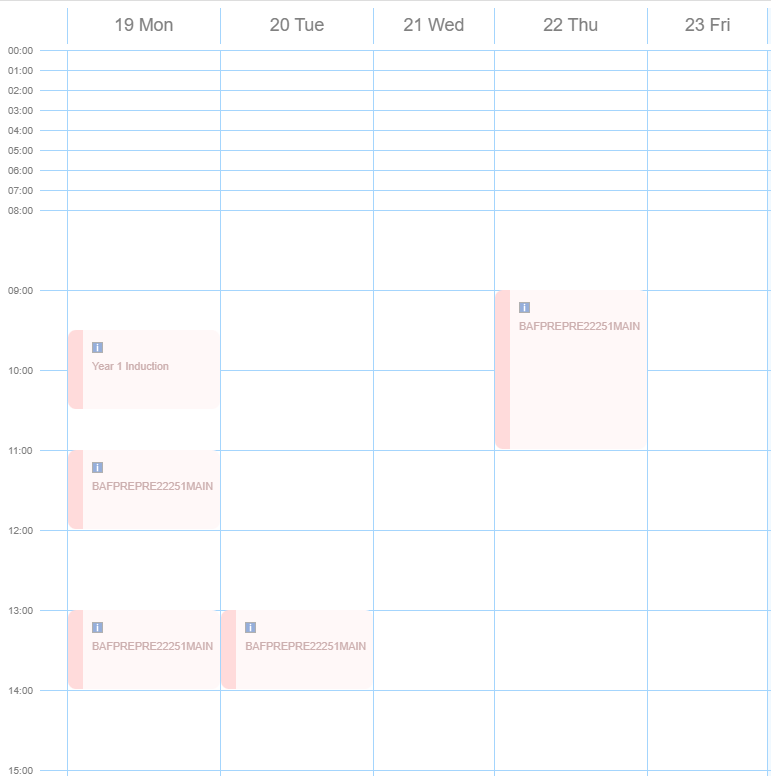 Week Beginning 26.09.22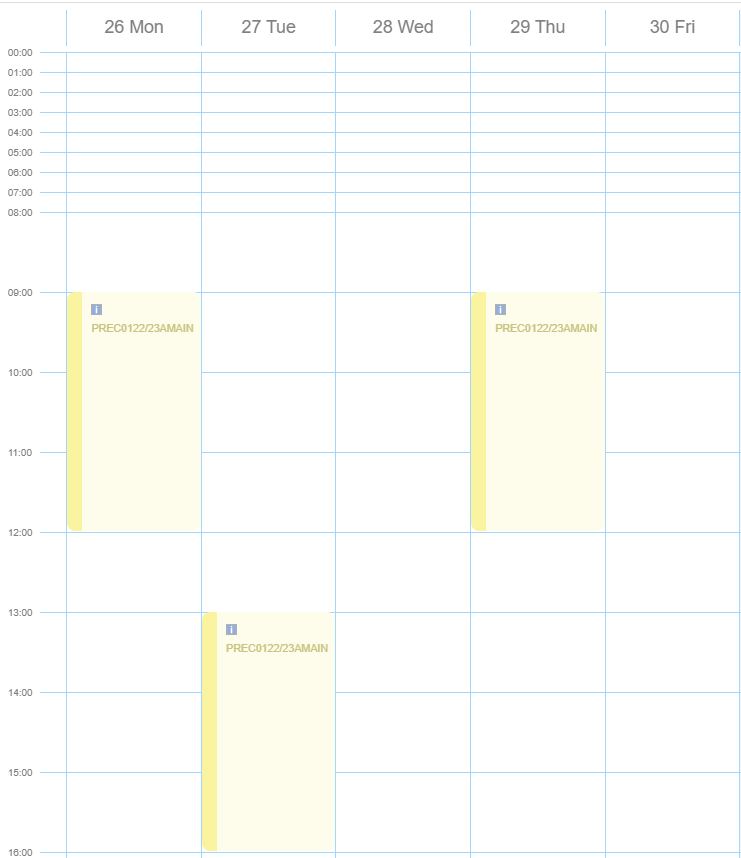 Week Beginning 03.10.22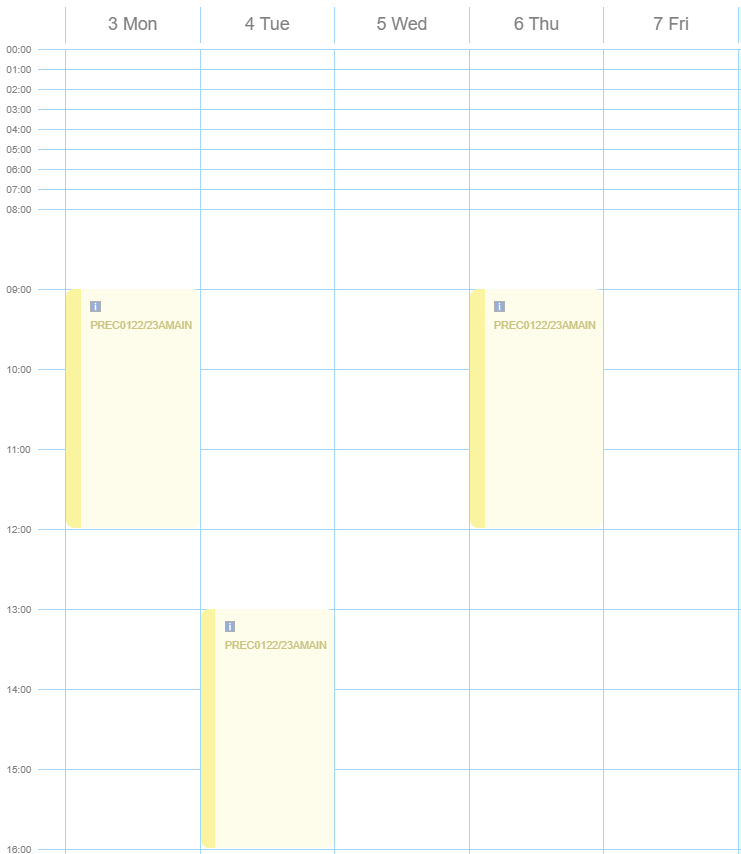 Week Beginning 10.10.22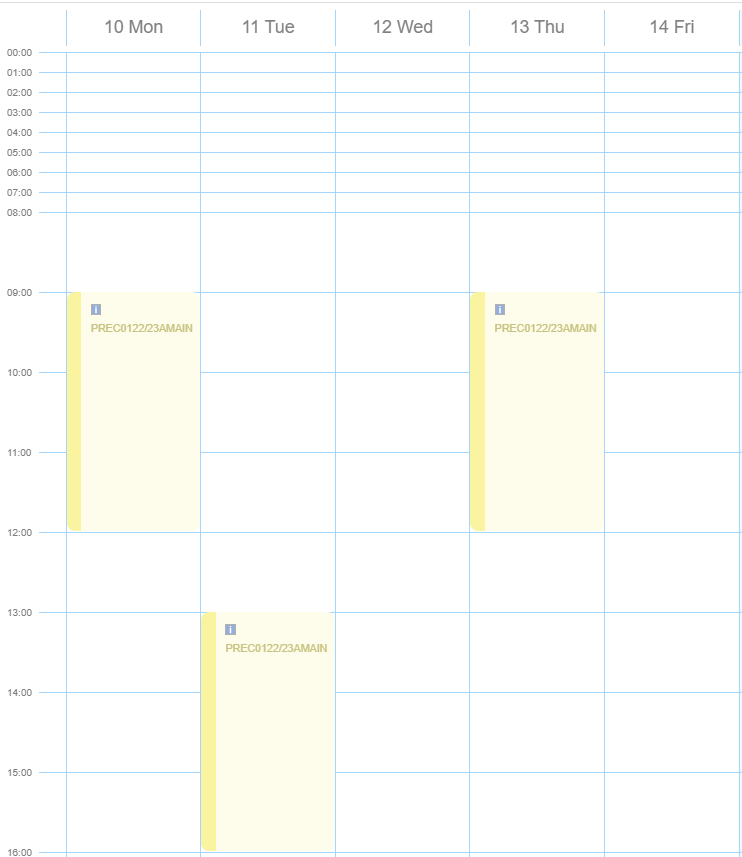 Week Beginning 17.10.22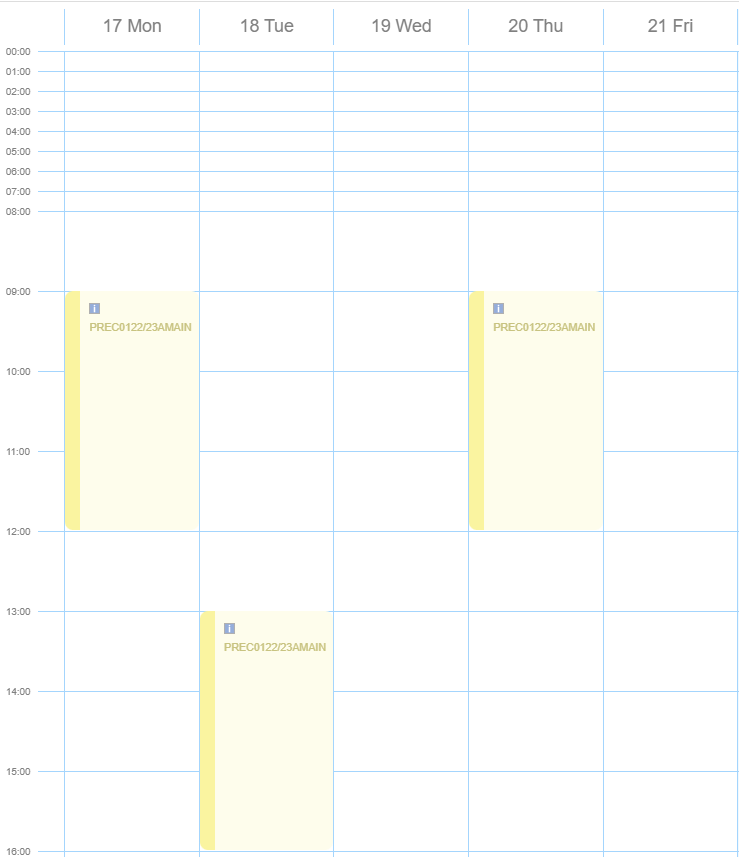 Week beginning 31.10.22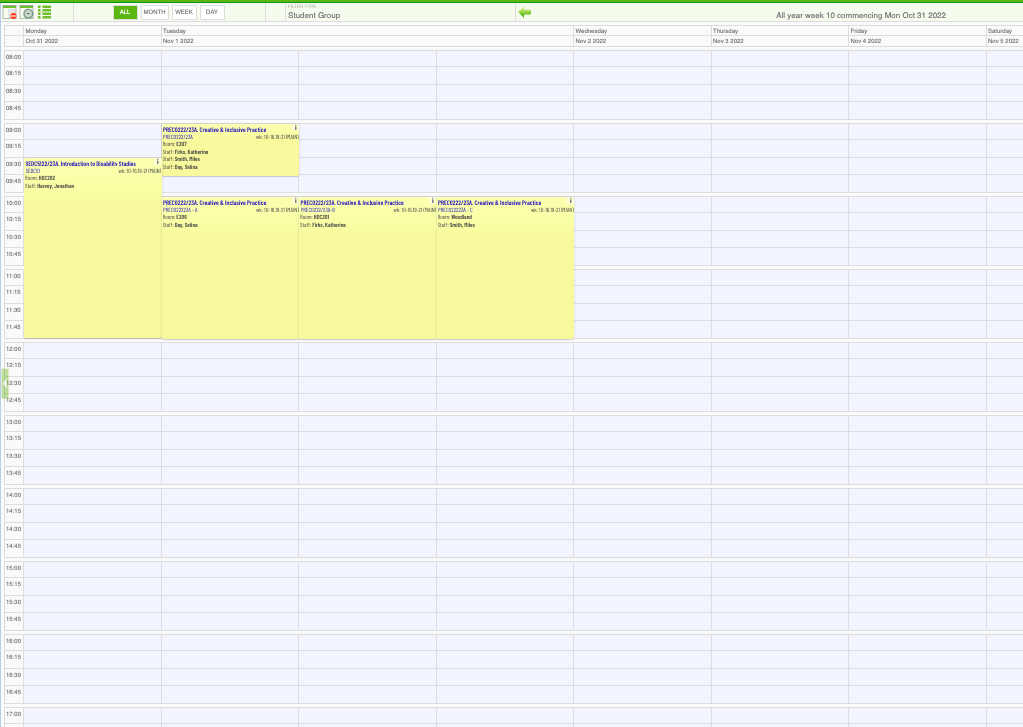 